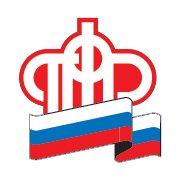 Государственное учреждение – Управление Пенсионного фонда Российской Федерации в Боровичском районеНовгородской области (межрайонное)Напоминаем, с 1 августа действует обновленный формат отчетности по электронным трудовым книжкамПрием сведений от работодателей по форме «Сведения о трудовой деятельности зарегистрированного лица (СЗВ-ТД)» с 15 июля 2021 года осуществлялся как в новом формате (SZV-TD_2020-09-26), так и в старом формате (SZV-TD_2019-12-20). С 1 августа 2021 года прием указанных сведений ведется только по новой форме.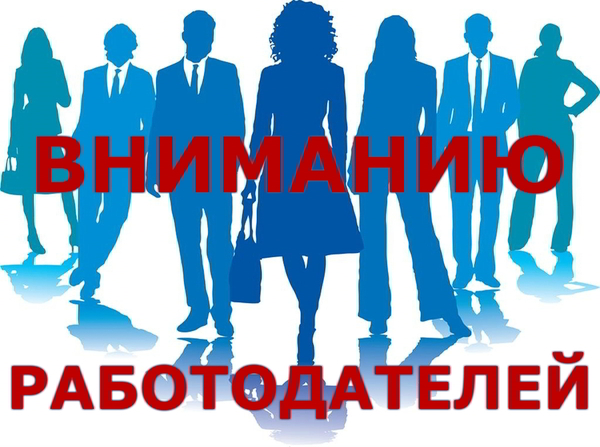 В соответствии с новым форматом заполнение графы «Код выполняемой функции» осуществляется в обязательном порядке с указанием кода согласно Общероссийскому классификатору занятий (ОКЗ).*Объектами классификации в ОКЗ являются занятия. Под занятием понимается вид трудовой деятельности, осуществляемой на рабочем месте с относительно устойчивым составом трудовых функций (работ, обязанностей), приносящий заработок или доход. Любое лицо может быть связано с определенным занятием посредством основной работы, выполняемой в настоящее время, второй работы, будущей работы или ранее выполнявшейся работы. К занятиям относится любой вид трудовой деятельности как требующей, так и не требующей специальной подготовки.Для более точной классификации занятий и однозначного определения содержания группировок в ОКЗ приведены описания групп занятий, включающие характерные работы и обязанности для групп соответствующего уровня обобщения, а для групп с четырехзначным кодом — примеры занятий.Таким образом, ОКЗ определяет не должности, а вид занятий. В случае если занятие охватывает широкий круг трудовых функций, то его классификацию осуществляют с использованием принципа приоритетности.*Принят и введен в действие приказом Федерального агентства по техническому регулированию и метрологии от 12 декабря 2014 г. № 2020-ст.